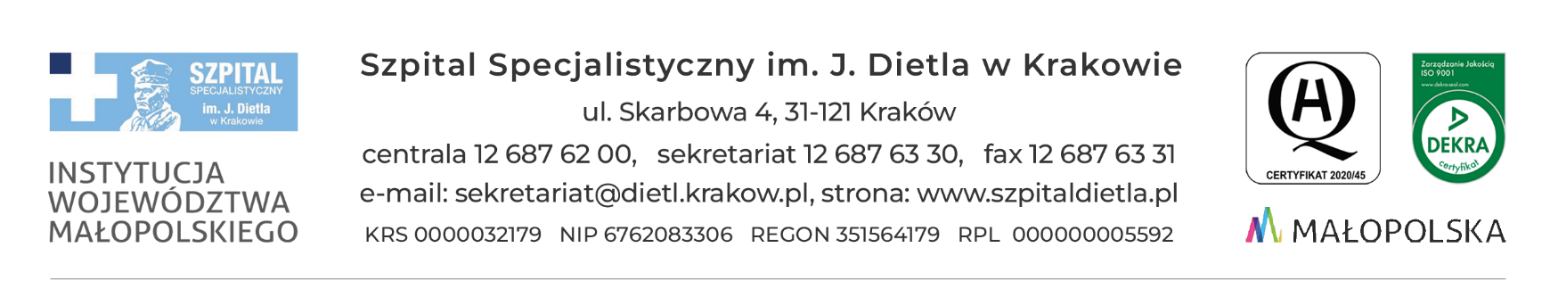 Kraków, dn. 21.05.2024 r.PROTOKÓŁ Z OTWARCIA OFERT„Dostawa i uruchomienie aparatu EEG”nr sprawy: SZP/14/2024z dnia 21.05.2024 r. – godz. 10:05Do dnia 21.05.2024 r., do godz. 10:00 tj. do wyznaczonego terminu składania ofert, wpłynęła 1 oferta.Zestawienie złożonych ofert przedstawia poniższa tabela.Starszy specjalista ds. zamówień publicznychmgr inż. Kinga Polak-WiatrowskaLp.WykonawcaCena1.ELMIKO BIOSIGNALS SP. Z O.O.UL. SPORTOWA 3,  05-822 MILANÓWEK112 078,51 zł brutto